Уральский федеральный университетКафедра ГидравликиГИДРО- и ПНЕВМОПРИВОДВарианты заданий к расчетно-графической работе по дисциплине  для студентов дистанционной и заочных форм обученияСоставил доц. Дорошенко В.А.Екатеринбург2020Задача 1. Шестеренный насос 1 подает в гидроцилиндр 2 минеральное масло плотностью ρм = 850 кг/м3 и вязкостью v = 0,4 см2/с по трубопроводу диаметром do и длиной L с суммарным коэффициентом местных сопротивлений системы ξобщ. Насос – двухшестеренный с модулем зацепления т, числом зубьев z, шириной шестерни В; КПД: ηно= 0,72; ηн = 0,68. Гидроцилиндр – поршневой, одноштоковый с диаметром поршня D, штока – dш = 0,5D; скорость прямого хода штока и; КПД: ηоц = 0,8; ηгц = 0,85.  Регулирование скорости – дросселем 3. Нагрузка на шток R.Определить: - необходимую подачу и мощность насоса;- скорость обратного хода поршня, если Qдр = Qн;- число оборотов вала насоса и мощность привода;- построить характеристику насоса и трубопровода и определить рабочую точку насосной установки.                                3                                     и                                     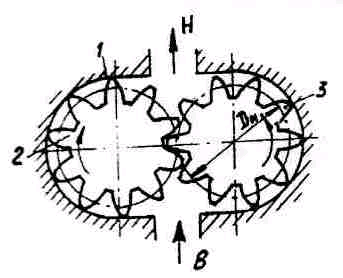 Таблица вариантов и исходных данных к задаче № 1Литература1. Дорошенко В.А. Объемный гидро- и пневмопривод: учебное пособие / В.А. Дорошенко. – Екатеринбург: Изд-во Урал. ун-та, 2019. – 196 с.: ил. Никитин О.Ф. Гидравлика и гидропневмопривод: учеб. пособие – 2-е изд. – М.: Изд-во МГТУ им. Н.Э. Баумана, 2012.Дорошенко В.А., Гидропривод и гидропневмоавтоматика: методические указания к расчетно-графической работе. – Екатеринбург: УрФУ, каф. гидравлики. -  2018. – 34 с.: ил.Свешников В.К. Станочные гидроприводы: Справочник: Библиотека конструктора. – 6-е изд. – М.: Машиностроение, 2015 – 512 с.: ил.Дорошенко В.А. Основы гидрогазодинамики и гидропневмопривода: учеб. пособие. Open Science Publishing, Raleigh, North Carolina, USA, 2017. Задача 2. Аксиально-поршневой насос 1 подает в гидроцилиндр 2 минеральное масло плотностью ρм = 850 кг/м3 и вязкостью v = 0,4 см2/с по трубопроводу  диаметром do и длиной L с суммарным коэффициентом местных сопротивлений системы ξобщ. Насос – аксиально-поршневой с наклонной шайбой с диаметром плунжеров d, число плунжеров Z, длина хода s; КПД: ηно= 0,92; ηн = 0,9. Гидроцилиндр – поршневой, одноштоковый с диаметром поршня D, штока – dш = 0,5D; скорость прямого хода штока и; КПД: ηоц = 0,9; ηгц = 0,85. Регулирование скорости – дросселем 3 с площадью прохода ωдр.  Нагрузка на шток R.  Определить: - необходимую подачу и мощность насоса;- скорость обратного хода поршня, если Qдр = Qн;- число оборотов вала насоса и мощность привода;- построить характеристику насоса и трубопровода и определить рабочую точку насосной установки. Охарактеризовать элементы схемы.                                3                                     и                                     Таблица вариантов и исходных данных к задаче № 2Литература1. Дорошенко В.А. Объемный гидро- и пневмопривод: учебное пособие / В.А. Дорошенко. – Екатеринбург: Изд-во Урал. ун-та, 2019. – 196 с.: ил. Никитин О.Ф. Гидравлика и гидропневмопривод: учеб. пособие – 2-е изд. – М.: Изд-во МГТУ им. Н.Э. Баумана, 2012.Дорошенко В.А., Гидропривод и гидропневмоавтоматика: методические указания к расчетно-графической работе. – Екатеринбург: УрФУ, каф. гидравлики. -  2018. – 34 с.: ил.Свешников В.К. Станочные гидроприводы: Справочник: Библиотека конструктора. – 6-е изд. – М.: Машиностроение, 2015 – 512 с.: ил.Дорошенко В.А. Основы гидрогазодинамики и гидропневмопривода: учеб. пособие. Open Science Publishing, Raleigh, North Carolina, USA, 2017. Задача № 3. Объемный радиально- поршневой насос 1 подает в гидроцилиндр 2 минеральное масло плотностью ρм = 850 кг/м3 и вязкостью v = 0,4 см2/с по трубопроводу диаметром do и длиной L с суммарным коэффициентом местных сопротивлений системы ξобщ. Насос – радиально-поршневой с диаметром плунжеров d, числом плунжеров Z и рядов т, длина хода s; КПД: ηно= 0,92; ηн = 0,9. Гидроцилиндр – поршневой, одноштоковый с диаметром поршня D, штока – dш = 0,5D; скорость прямого хода штока и; КПД: ηоц = 0,9; ηгц = 0,85. Регулирование скорости – дросселем 3 с площадью прохода ωдр.  Нагрузка на шток R.  Определить: - необходимую подачу и мощность насоса;- скорость обратного хода поршня, если Qдр = Qн;- число оборотов вала насоса и мощность привода;- построить характеристику насоса и трубопровода и определить рабочую точку насосной установки. Охарактеризовать элементы схемы.                                3                                     и                                     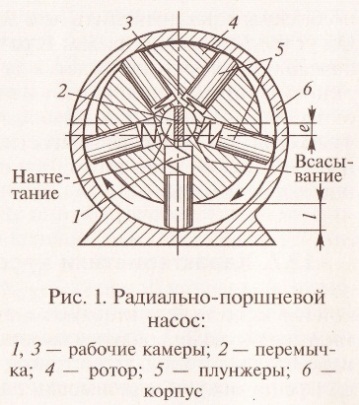 Таблица вариантов и исходных величин к задаче № 3Литература1. Дорошенко В.А. Объемный гидро- и пневмопривод: учебное пособие / В.А. Дорошенко. – Екатеринбург: Изд-во Урал. ун-та, 2019. – 196 с.: ил. Никитин О.Ф. Гидравлика и гидропневмопривод: учеб. пособие – 2-е изд. – М.: Изд-во МГТУ им. Н.Э. Баумана, 2012.Дорошенко В.А., Гидропривод и гидропневмоавтоматика: методические указания к расчетно-графической работе. – Екатеринбург: УрФУ, каф. гидравлики. -  2018. – 34 с.: ил.Свешников В.К. Станочные гидроприводы: Справочник: Библиотека конструктора. – 6-е изд. – М.: Машиностроение, 2015 – 512 с.: ил.Дорошенко В.А. Основы гидрогазодинамики и гидропневмопривода: учеб. пособие. Open Science Publishing, Raleigh, North Carolina, USA, 2017. ЗАДАЧА № 4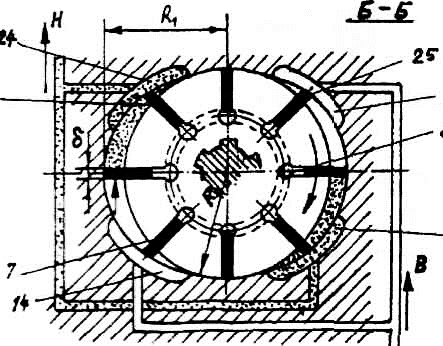 Рис. 4Пластинчатый реверсивный насос имеет основные параметры (см. таблицу) и питает двухштоковый гидроцилиндр с подвижным корпусом размерами D = 200 мм, d = 100 мм; КПД гидродвигателя ηо = 0,9; ηгц = 0,8 (рис.4).Гидроцилиндр преодолевает нагрузку F = 12 кН. Определить: - необходимую рабочую мощность насоса;- скорость перемещения корпуса ГЦ при реверсе насоса, если пропускная способность дросселя Qдр = 0,7 Qн.     Литература1. Дорошенко В.А. Объемный гидро- и пневмопривод: учебное пособие / В.А. Дорошенко. – Екатеринбург: Изд-во Урал. ун-та, 2019. – 196 с.: ил. Никитин О.Ф. Гидравлика и гидропневмопривод: учеб. пособие – 2-е изд. – М.: Изд-во МГТУ им. Н.Э. Баумана, 2012.Дорошенко В.А., Гидропривод и гидропневмоавтоматика: методические указания к расчетно-графической работе. – Екатеринбург: УрФУ, каф. гидравлики. -  2018. – 34 с.: ил.Свешников В.К. Станочные гидроприводы: Справочник: Библиотека конструктора. – 6-е изд. – М.: Машиностроение, 2015 – 512 с.: ил.Варианты заданий для РГР по гидро- и пневмоприводугруппа НМТЗ-383101у-КУ группа НМТЗ-383102у-КУ*) Первая цифра варианта - № задачи, вторая – номер варианта из таблицы данныхСоставил доц. Дорошенко В.А., 2020Колмогорцева Наталья Геннадьевнаn.g.kolmogortseva@urfu.ruВеличиныВариантыВариантыВариантыВариантыВариантыВариантыВеличины123456D,мм350325300275250200R,кН96,189.882.975.970,749,1do , мм403735323025L, м151514131210m, мм108,587,576Z559798B, мм605065605550u, см/с4,45,04,05,04,65,4ζобщ252320192022Вел-ныВариантыВариантыВариантыВариантыВариантыВел-ны12345D,мм75100125150175R,кН7,8515,622,531,439,7dо , мм1518202225L, м56789d, мм1010,210,51212,5Z75975S, мм2020,5212425u, см/с6,05.55,05,24,8ζобщ1517182021ωдр, мм2456,5810Вел-ныВариантыВариантыВариантыВариантыВариантыВариантыВел-ны123                  4                   5                  63                  4                   5                  63                  4                   5                  63                  4                   5                  6D,мм75200100125150175R,кН7,8549,115,622,531,439,7dо , мм152518202225L, м5106789d, мм1012,710,210,51212,5Z795775m131223е, мм2,02,92,52,83,02,5u, см/с6,05,45.55,05,24,8ζобщ152217182021ω, мм241056810Варb,мм, ммzR1,ммR2,ммn, об/минp, МПаηoηн1302,01450459505,50,810,6522821252469605,20,80,623261,81451469404,80,820,664322,11254489805,00,810,645301,91652479505,60,80,616252,21454509705,20,820,62№ Личный номер  ФИО студента ВариантНомер личного дела   1 74800410 Аббасов Ринат Алханович 1-2М-10201  2 74800411 Боровиков Александр Александрович 2-5М-9479  3 74800405 Коркин Александр Александрович 3-4М-10089  4 74800401 Лукашеня Игорь Сергеевич 4-2М-10097  5 74800406 Матвеев Михаил Евгеньевич 1-3М-10099  6 74800407 Стуков Василий Ильич 2-1М-10131  7 74800408 Филатов Александр Анатольевич 3-1М-10141  8 74800403 Чурсин Владимир Николаевич 4-1М-10146  9 74800404 Юров Андрей Павлович 1-1М-10153 № Личный номер  ФИО студента ВариантНомер личного дела   1 74800502 Баландин Алексей Владимирович 2 - 2М-10056  2 74800501 Винокуров Артем Владимирович 3 - 3М-10035  3 74800503 Обухов Алексей Владимирович 4 - 3М-10111  4 74800504 Подвойская Мария Владимировна 1 - 4М-10115  5 74800505 Сираева Светлана Минежановна 2 - 4М-10122  6 74800507 Шошин Максим Олегович 3 - 5Мт-7902  7 74800506 Юрин Роман Дмитриевич 4 - 4М-10154 